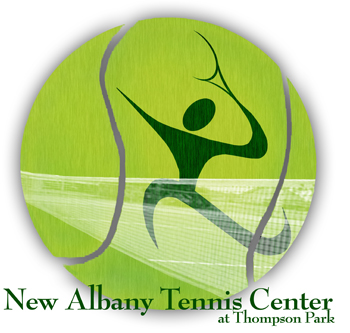 Jr High PerformanceFall Session: 9/28 - 11/22 (8 week session)
Make-Up Clinic Days: Use Saturday Ladder Matches
Clinic package refunds possible only for serious illness, injury, or long term relocation 
Covid-19 Safety Protocols:Since May, NATC has been and will continue to practice all CDC and USTA Covid-19 Safety Protocols for Tennis. Limit of 5 players per court, facemasks to enter and exit the courts, social distancing, frequent sanitizing of hands and all touch points, clinics will end 5 minutes early to allow for buffering between groups. See our web site for more details.
High Performance-Competitive Training Center (CTC 1 & 2)(By invitation only by a Head Teaching Pro; High School Varsity players, Strong JV and Middle School players working on USTA rankings and UTR’s, ages 12-18).CTC 1 & 2: Tues: 4-6 pm, Thurs: 4-6 pm, Sun: 11-1 pm
Ladder Matches $10/day: 1st, 3rd, and 5th Saturdays of each month, 2:30-4 pm*12 total players each week, call office to reserve your spot*High Performance 1 (High School JV & Middle School level players, ages 12-16)

Mon: 6-8 pm, Thurs: 6-8 pm, Fri: 4-6 pm, Sun: 1-3 pm
Ladder Matches $10/day: 1st, 3rd, and 5th Saturdays of each month, 2:30-4 pm*12 total players each week, call office to reserve your spot*High Performance 2 (Juniors just starting competitive tennis, ages 9-13)
Mon: 6-7:30 pm, Thurs: 6-7:30 pm, Fri: 4:30-6 pm, Sun: 1-2:30 pm

Ladder Matches $10/day: 2nd and 4th Saturdays of each month, 2:30-4 pm*12 total players each week, call office to reserve your spot*FALL Session Pricing for CTC 1 & 2, HP1 AND HP2 (8 weeks)(Packages for additional days are 10% off, Packages for siblings are 10% off, 
Only one 10% discount per student.)
HP CTC and HP 1: ONE CLINIC PER WEEK PACKAGE (2 hour clinics): $305/member, $340/non-member

HP 2: ONE CLINIC PER WEEK PACKAGE (1.5 hour clinics): $215/member, $250/non-memberJoin & Support Your Community Tennis Center Today!
NATC Membership is Optional, but Players with NATC Memberships save 10-30% on all 
court-times, clinics, and programs. Memberships also support all other NAPL Parks youth sports.
NATC Memberships for SENIORS (age 55+) are FREE! Junior: (Jr-age 21 & under)   $198/year or $24/month          NAPL Junior: $99/year or $12/monthIndividual:   $242/year or $30/month         NAPL Individual: $121/year or $15/month
Family:   $396/year or $44/month         NAPL Family: $198/year or $24/month 
Membership valid from October 1, 2020 - September 30, 2021. Memberships purchased after October 31, 2020 will be prorated at the monthly rate through September 30, 2021. Ohio State tax of 7.5% is not included.Refunds possible only for serious illness, injury, or long term relocation. Private Lesson Rates: (Juniors must be enrolled in a NATC clinic and have a credit card on file.)Coach Paul Kobelt: members $80/hour, $42/half hour;    non-members $86/hour, $46/half hourAll Other Coaches:  members $72/hour, $38/half hour;    non-members $78/hour, $42/half hourPrivate Clinics-all pros:2 players- 1 hour: $42 per member, $46 per non-member;  1.5 hours: $62 per member, $66 per non-member3 players- 1 hour: $29 per member, $33 per non-member;  1.5 hours: $42 per member, $46 per non-member4 players- 1 hour: $22 per member, $26 per non-member;  1.5 hours: $34 per member, $38 per non-memberNATC Court Rental Rates (Oct. 1, 2020 – April 30, 2021)
NATC offers some of the lowest court rates in Columbus, for members and non-members!
Players are required to pre-pay the full amount of all court rental fees at the time a reservation is made.
NATC Members: $28/hour at all times other than 11 am-3 pm M-F, book up to 7 days in advance.
Non-Members: $36/hour at all times other than 11 am-3 pm M-F, book up to 7 days in advance.
* Weekday Special: M-F, 11 am-3 pm: Members: $22/hr; Non-members: $26/hr*
Adult Monthly Unlimited Play (valid for one month from the date of purchase) 
Unlimited singles or doubles play from 9 am – 3 pm Monday thru Friday! Court reservations may be made up to 7 days in advance.  Limit of two bookings at a time, different days, up to 90 minutes each.  Not available for lessons. NATC Members: $95/month     Non-members: $115/month
Payment Agreement: 
I authorize New Albany Tennis Center to charge my membership dues and any outstanding monies for clinics, court fees, events, leagues or lessons to my:     MasterCard        Visa        Discover
My credit card number: _____________________________________             Expiration Date:__________ 

It is further expressly agreed that all exercise and the use of all facilities shall be undertaken by the member (& family or guests) at his/her (their) own risk and that the member (& family/guests) shall hold New Albany Tennis Center harmless for any and all bodily injury, theft and/or property damage resulting from the use of the facilities or attendance at the club. 

Signature:_________________________________ Date:_______________Player Name: ______________________________________  Clinic and Day:________________Parent Name:__________________________________________Phone: (____)________________Address:  _____________________________________ City: __________________  Zip:_________Email:  ___________________________________________________ Please send completed form with credit card info or check made payable to New Albany Tennis Center.
Mailing Address: New Albany Tennis Center     P.O. Box 712     New Albany, Ohio 43054
www.newalbanytennis.com     phone: (614) 855-6230     